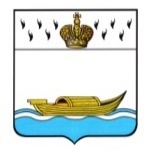 АДМИНИСТРАЦИЯВышневолоцкого городского округаПостановлениеот 15.02.2024                                                                                                  № 55г. Вышний ВолочекО проведении инвентаризации защитных сооружений гражданской обороны на территории муниципального образования Вышневолоцкий городской округ Тверской области В соответствии с Федеральным законом от 12.02.1998 № 28-ФЗ           «О гражданской обороне», Постановлением Правительства РФ от 29.11.1999 № 1309  «О порядке создания убежищ и иных объектов гражданской обороны», законом Тверской области от 11.05.2018 № 18-ЗО «О гражданской обороне в Тверской области», протоколом совещания от 31.01.2024 под председательством начальника Главного управления МЧС России по Тверской области А.Р. Григоряна по организации проведения комплекса мероприятий по практическому развертыванию системы гражданской обороны, в целях уточнения наличия, технического состояния и сохранности имеющегося фонда защитных сооружений гражданской обороны на территории муниципального образования Вышневолоцкий городской округ Тверской области, Администрация Вышневолоцкого городского округа постановляет:1. Провести в период с 11.03.2024 по 23.04.2024 инвентаризацию защитных сооружений гражданской обороны (далее - ЗС ГО) на территории муниципального образования Вышневолоцкий городской округ Тверской области.2. Образовать комиссию по проведению инвентаризации ЗС ГО, находящихся в собственности муниципального образования Вышневолоцкий городской округ Тверской области и состоящих на учете в МЧС России.3. Утвердить состав комиссии по проведению инвентаризации ЗС ГО, находящихся в собственности муниципального образования Вышневолоцкий городской округ Тверской области и состоящих на учете в МЧС России (приложение 1).4. Утвердить план проведения инвентаризации ЗС ГО, находящихся       в собственности муниципального образования Вышневолоцкий городской округ Тверской области и состоящих на учете в МЧС России (приложение 2).5. Рекомендовать руководителям предприятий или организаций на территории Вышневолоцкого городского округа, являющимися балансодержателями ЗС ГО:5.1. до 15.03.2024 создать комиссии по проведению инвентаризации ЗС ГО, находящихся в собственности;5.2. до 05.04.2024 провести обследование членами комиссии                по инвентаризации ЗС ГО, находящихся в собственности и составить акты инвентаризации, оценки содержания и использования защитных сооружений ГО;5.3. до 12.04.2024 направить акты инвентаризации, оценки содержания и использования защитных сооружений ГО в комиссию Администрации Вышневолоцкого городского округа по проведению инвентаризации ЗС ГО через Управление по делам гражданской обороны и чрезвычайным ситуациям администрации Вышневолоцкого городского округа.6. Управлению по делам гражданской обороны и чрезвычайным ситуациям администрации Вышневолоцкого городского округа                    (В.А. Адамович) совместно с Управлением земельно-имущественных отношений и жилищной политики Администрации Вышневолоцкого городского округа (В.А. Спиридонова) 6.1.	до 07.03.2024, довести до заинтересованных организаций, имеющих на своем балансе ЗС ГО, методические рекомендации Министерства Российской Федерации по делам гражданской обороны, чрезвычайным ситуациям и ликвидации последствий стихийных бедствий по проведению инвентаризации защитных сооружений гражданской обороны в Российской Федерации от 30.05.2018 № 2-4-71-11-11;6.2.	по результатам инвентаризации ЗС ГО, состоящих на учете в МЧС России в срок до 23.04.2024 предоставить  на утверждение Главе Вышневолоцкого городского округа акты инвентаризации ЗС ГО, расположенных на территории Вышневолоцкого городского округа.7. Рекомендовать руководителям и директорам управляющих компаний и организаций, учреждений на территории Вышневолоцкого городского округа:7.1. организовать проведение осмотра подведомственных жилых домов, помещений, строений с целью получения достоверных сведений по заглубленным и другим помещениям подземного пространства, возможных     к использованию в качестве укрытия для населения;7.2. заглубленные помещения, расположенные в зданиях                          и сооружениях, находящихся в аварийном состоянии или признанных ветхим жилым фондом, не рассматривать в качестве возможных укрытий для населения;7.3. при подготовке информации по заглубленным и другим помещениям подземного пространства, возможным к использованию                в качестве укрытия для населения руководствоваться требованиями Методических рекомендаций по проведению комплексной инвентаризации заглубленных и других помещений подземного пространства для укрытия населения (утв. МЧС России 7 августа 2014 г. № 2-4-87-18-35) по 1-ой группе (подвалы и цокольные этажи зданий) и 4-ой группе (подвалы и цокольные этажи зданий и сооружений, включая частный жилой сектор);7.4. до 5.04.2024 информацию по заглубленным и другим помещениям подземного пространства, возможным к использованию в качестве укрытия для населения предоставить в Управление по делам гражданской обороны и чрезвычайным ситуациям администрации Вышневолоцкого городского округа.8. Управлению по делам гражданской обороны и чрезвычайным ситуациям администрации Вышневолоцкого городского округа                   (В.А. Адамович) довести до заинтересованных организаций (управляющих компаний и организаций, учреждений) на территории Вышневолоцкого городского округа методические рекомендации по проведению комплексной инвентаризации заглубленных и других помещений подземного пространства для укрытия населения (утв. МЧС России 7 августа 2014 г. № 2-4-87-18-35).9. Опубликовать настоящее постановление в газете «Вышневолоцкая правда» и разместить на официальном сайте муниципального образования Вышневолоцкий городской округ в информационно-телекоммуникационной сети «Интернет».10. Контроль за выполнением настоящего постановления оставляю       за собой.11. Настоящее постановление вступает в силу со дня его принятия.ГлаваВышневолоцкого городского округа                                                   Н.П. РощинаПриложение 1к постановлению Администрации Вышневолоцкого городского округа  от 15.02.2024 № 55Составкомиссии по проведению инвентаризации ЗС ГО, находящихся в собственности муниципального образования Вышневолоцкий городской округ Тверской области и состоящих на учете в МЧС РоссииГлава                                                                                               Вышневолоцкого городского округа                                                 Н.П. РощинаПриложение 2к постановлению Администрации Вышневолоцкого городскогоокруга от 15.02.2024 № 55Планпроведения инвентаризации ЗС ГО, находящихся в собственности муниципального образования Вышневолоцкий городской округ Тверской области и состоящих на учете в МЧС РоссииГлаваВышневолоцкого городского округа	                                        Н.П. РощинаПредседатель комиссии:Председатель комиссии:Анисимова Елена ИвановнаЗаместитель председателя комиссии:Спиридонова Вера АнатольевнаЗаместитель Главы Администрации Вышневолоцкого городского округа руководитель Управления земельно-имущественных отношений и жилищной политики администрации Вышневолоцкого городского округаЧлены комиссии:Члены комиссии:1. Нестеров Олег Вячеславовичзаместитель руководителя Управления по делам гражданской обороны и чрезвычайным ситуациям администрации Вышневолоцкого городского округа2. Мепуришвили Людмила   Александровнаруководитель отдела по управлению имуществом Управления земельно-имущественных отношений и жилищной политики администрации Вышневолоцкого городского округа  3. Рябкова Наталья ФедоровнаРуководитель Управления территориальной политики и социально-административного развития сельских территорий администрации Вышневолоцкого городского округа  №п/пМ е р о п р и я т и яСрокисполненияИсполнителиОтм.о вып.Подготовка списка защитных сооружений гражданской обороны (далее - ЗС ГО), расположенных на территории Вышневолоцкого городского округа и состоящих на учете в МЧС России до19.02.2024Управление земельно-имущественных отношений и жилищной политики администрации Вышневолоцкого городского округа, Управление по делам гражданской обороны и чрезвычайным ситуациям администрации Вышневолоцкого городского округа, руководители предприятий, имеющих на балансе (в собственности)  ЗС ГОПроведение расчета укрытия населения в находящихся на территории Вышневолоцкого городского округа защитных сооружений гражданской обороны, готовых к приему укрываемого населениядо20.02.2024Управление по делам гражданской обороны и чрезвычайным ситуациям администрации Вышневолоцкого городского округаОпределение численности населения Вышневолоцкого городского округа не обеспеченного ЗС ГО на основании анализа плана гражданской обороны и защиты населения и необходимых площадей заглубленных помещений для их укрытиядо23.02.2024Управление по делам гражданской обороны и чрезвычайным ситуациям администрации Вышневолоцкого городского округаНаправление запросов в Управление земельно-имущественных отношений и жилищной политики администрации Вышневолоцкого городского округа, руководителям и директорам управляющих компаний и организаций, учреждений о предоставлении сведений по заглубленным и другим помещениям подземного пространства, возможных к использованию в качестве укрытия для населения в соответствии с требованиями Методических рекомендаций по проведению комплексной инвентаризации заглубленных и других помещений подземного пространства для укрытия населения (утв. МЧС России 7 августа 2014 г. № 2-4-87-18-35) по 1-ой группе (подвалы и цокольные этажи зданий) и 4-ой группе (подвалы и цокольные этажи зданий и сооружений, включая частный жилой сектор) до23.02.2024Управление по делам гражданской обороны и чрезвычайным ситуациям администрации Вышневолоцкого городского округаПодготовка перечня зданий, сооружений расположенных на территории Вышневолоцкого городского округа, имеющих заглубленные помещения, отвечающие требованиям Методических рекомендаций по проведению комплексной инвентаризации заглубленных и других помещений подземного пространства для укрытия населения (утв. МЧС России 7 августа 2014 г. № 2-4-87-18-35) по 1-ой и 2-ой группам.Формирование и подготовка списка защитных сооружений (заглубленных и других помещений подземного пространства), расположенных на территории Вышневолоцкого городского округа и возможных к использованию в качестве укрытия для населения в соответствии с требованиями Методических рекомендаций по проведению комплексной инвентаризации заглубленных и других помещений подземного пространства для укрытия населения (утв. МЧС России 7 августа 2014 г. № 2-4-87-18-35). до5.04.2024Управление по делам гражданской обороны и чрезвычайным ситуациям администрации Вышневолоцкого городского округа, Управление земельно-имущественных отношений и жилищной политики администрации Вышневолоцкого городского округа, руководители, директора управляющих компаний, организаций, учреждений Образование комиссии (комиссий) по проведению инвентаризации ЗС ГО в учреждениях, предприятиях или организациях, расположенных на территории Вышневолоцкого городского округа (при необходимости), имеющих в собственности ЗС ГОдо15.03.2024Руководители предприятий или организаций, имеющих в собственности ЗС ГООбследование членами комиссии по инвентаризации Администрации Вышневолоцкого городского округа ЗС ГО, находящихся в собственности Вышневолоцкого городского округа и состоящих на учете в МЧС России. Проверка наличия и правильности оформления документации на данные объекты:до 5.04.2024Комиссия Администрации Вышневолоцкого городского округа по проведению инвентаризации ЗС ГО, находящихся в собственности Вышневолоцкого городского округаУкрытие: 0072-69, дер. Кузнецово, бывшая школа18-22.03.2024Комиссия Администрации Вышневолоцкого городского округа по проведению инвентаризации ЗС ГО, находящихся в собственности Вышневолоцкого городского округаУкрытие: 0076-69, пос. Зеленогорский, ул. Микробиологов, д. 3618-22.03.2024Комиссия Администрации Вышневолоцкого городского округа по проведению инвентаризации ЗС ГО, находящихся в собственности Вышневолоцкого городского округаУбежище: 0072-69, г.В.Волочек, Ржевский тракт, д.241-5.04.2024Комиссия Администрации Вышневолоцкого городского округа по проведению инвентаризации ЗС ГО, находящихся в собственности Вышневолоцкого городского округаУбежище: 0075-69, г.В.Волочек, ул. Желябова, д. 71-5.04.2024Комиссия Администрации Вышневолоцкого городского округа по проведению инвентаризации ЗС ГО, находящихся в собственности Вышневолоцкого городского округаУкрытие: 0077-69, дер. Афимьино, д. 825-29.03.2024Комиссия Администрации Вышневолоцкого городского округа по проведению инвентаризации ЗС ГО, находящихся в собственности Вышневолоцкого городского округаУкрытие: 0078-69, дер. Афимьино, д. 525-29.03.2024Комиссия Администрации Вышневолоцкого городского округа по проведению инвентаризации ЗС ГО, находящихся в собственности Вышневолоцкого городского округаУкрытие: 0079-69, дер. Лужниково, ул. Солнечная, д. 818-22.03.2024Комиссия Администрации Вышневолоцкого городского округа по проведению инвентаризации ЗС ГО, находящихся в собственности Вышневолоцкого городского округаУбежище: 0074-69, г.В.Волочек, ул. Мещерского,  д.5б25-29.03.2024Комиссия Администрации Вышневолоцкого городского округа по проведению инвентаризации ЗС ГО, находящихся в собственности Вышневолоцкого городского округаОбследование членами комиссии по инвентаризации ЗС ГО в учреждениях, предприятиях или организациях, расположенных на территории Вышневолоцкого городского округа (при необходимости), имеющих в собственности ЗС ГОдо 5.04.2024Комиссии по проведению инвентаризации ЗС ГО в учреждениях, предприятиях или организациях, расположенных на территории Вышневолоцкого городского округа (при необходимости), имеющих в собственности ЗС ГОУкрытие: 0073-69, г.В.Волочек,  Московское шоссе, д.2по отдельным планамКомиссии по проведению инвентаризации ЗС ГО в учреждениях, предприятиях или организациях, расположенных на территории Вышневолоцкого городского округа (при необходимости), имеющих в собственности ЗС ГОУкрытие: 0071-69, пос. Красномайский, ул. Кирова, д.33 (учебный корпус)по отдельным планамКомиссии по проведению инвентаризации ЗС ГО в учреждениях, предприятиях или организациях, расположенных на территории Вышневолоцкого городского округа (при необходимости), имеющих в собственности ЗС ГОУкрытие: 0071-69, г.В.Волочек, ул. Новгородская,  д.40по отдельным планамКомиссии по проведению инвентаризации ЗС ГО в учреждениях, предприятиях или организациях, расположенных на территории Вышневолоцкого городского округа (при необходимости), имеющих в собственности ЗС ГОУбежище: 0070-69, г.В.Волочек, ул. Зеленая, д. 40 Апо отдельным планамКомиссии по проведению инвентаризации ЗС ГО в учреждениях, предприятиях или организациях, расположенных на территории Вышневолоцкого городского округа (при необходимости), имеющих в собственности ЗС ГОНаправление учреждениями, предприятиями или организациями, имеющими на балансе ЗС ГО  в комиссию Администрации Вышневолоцкого городского округа по проведению  инвентаризации ЗС ГО сведений по итогам инвентаризации и  акта инвентаризации, оценки содержания и использования защитного сооружения ГО (убежища, укрытия)до 12.04.2024Комиссии по проведению инвентаризации ЗС ГО в учреждениях, предприятиях или организациях, расположенных на территории Вышневолоцкого городского округа (при необходимости), имеющих в собственности ЗС ГОПодведение итогов инвентаризации ЗС ГО на территории Вышневолоцкого городского округа до 19.04.2024Комиссия Администрации Вышневолоцкого городского округа по проведению инвентаризации ЗС ГО, находящихся на территории Вышневолоцкого городского округа и состоящих на учете в МЧС РоссииПредставление на утверждение Главе Вышневолоцкого городского округа актов инвентаризациидо 23.04.2024Управление по делам гражданской обороны и чрезвычайным ситуациям администрации Вышневолоцкого городского округаПо итогам проведения инвентаризации ЗС ГО на территории Вышневолоцкого городского округа и предоставленных сведений от руководителей и директоров управляющих компаний и организаций, учреждений по заглубленным и другим помещениям подземного пространства, возможным к использованию в качестве укрытий для населения, организация и проведение общего расчета укрытия населения по защитным сооружениям, расположенным на территории Вышневолоцкого городского округадо3.05.2024Управление по делам гражданской обороны и чрезвычайным ситуациям администрации Вышневолоцкого городского округаПо итогам проведения инвентаризации ЗС ГО, находящихся в собственности Вышневолоцкого городского округа и состоящих на учете в МЧС России подготовка документов на изменение типа ЗС с типа «убежище» на тип «укрытие»:- 0072-69, г.В.Волочек, Ржевский тракт, д.24;- 0075-69, г.В.Волочек, ул. Желябова, д. 7;- 0074-69, г.В.Волочек, ул. Мещерского,  д.5бдо01.09.2024Управление по делам гражданской обороны и чрезвычайным ситуациям администрации Вышневолоцкого городского округа, Управление земельно-имущественных отношений и жилищной политики администрации Вышневолоцкого городского округаРазмещение на официальном сайте муниципального образования Вышневолоцкий городской округ в информационно-телекоммуникационной сети «Интернет» обновленной информации о местах расположения защитных сооружений, готовых к приему укрываемого населениядо03.05.2024Управление по делам гражданской обороны и чрезвычайным ситуациям администрации Вышневолоцкого городского округаНаправление отчетных материалов по инвентаризации ЗС ГО в Главное управление МЧС России по Тверской областидо13.05.2024Управление по делам гражданской обороны и чрезвычайным ситуациям администрации Вышневолоцкого городского округа